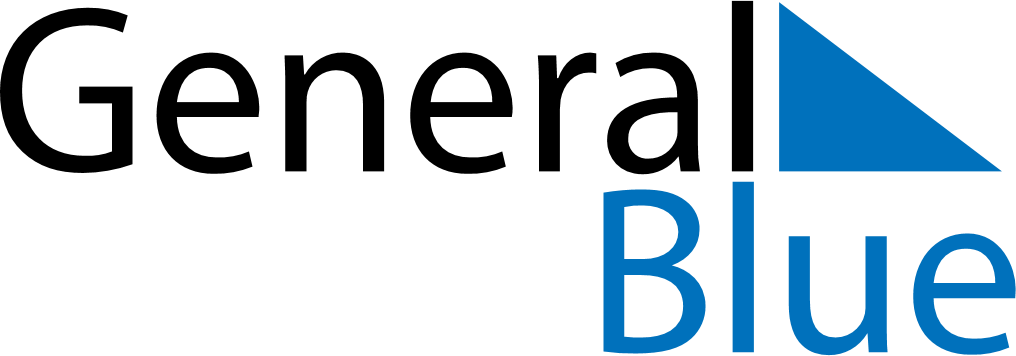 June 1599June 1599June 1599June 1599June 1599SundayMondayTuesdayWednesdayThursdayFridaySaturday123456789101112131415161718192021222324252627282930